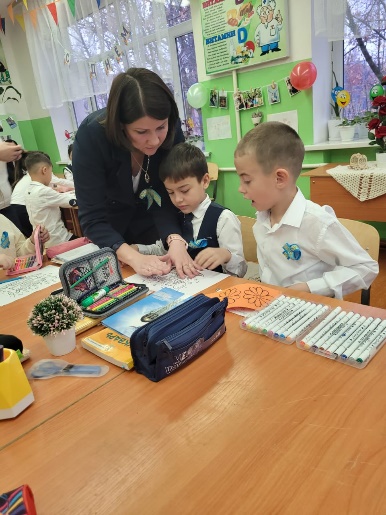 Автор статьи: Новикова Анастасия ЕвгеньевнаМесто работы: школа — гимназия № 40 им. Алпамыс батыра, ШымкентДолжность: педагог начальных классов
ФОРМЫ И МЕТОДЫ РАБОТЫ СО СЛАБОУСПЕВАЮЩИМИ УЧАЩИМИСЯ.АннотацияВ этой статье поднимается вопрос о работе со слабоуспевающими учащимися и предлагается решение и эффективные методы для предупреждения неуспеваемости в классе.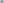 Опыт работы с детьми у меня 10 лет. Начав свою педагогическую деятельность меня интересовала проблема неуспеваемости учащихся, так в моём классе были дети, которые требовали особого внимания в процессе обучения. Среди учащихся  с которыми я сейчас работаю есть дети с ослабленным здоровьем и слабым уровнем подготовленности к школе.У детей не сформирован речевой навык, навык письма, навык учебной деятельности, да к тому же ещё добавляется новое окружение, новый учитель и т. д. Дети от нахлынувшей на них тревожности теряются, не могут верно построить ответ, допускают множество ошибок, забывают буквы, цифры. Для преодоления этих трудностей обучения я использую упражнения на развитие психических процессов (память, внимание, речь).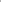 Большую роль в развитии речи играют походы и экскурсии, которые я провожу в первые учебные недели. Вне школьной обстановки, когда учитель не ставит оценки и не является источником тревоги и опасений, дети пробуют себя в общении: рассказывают о своих домашних животных, о любимых играх, о телевизионных передачах — обо всем сразу и при этом не подозревают, что они уже самостоятельно высказываются на разные темы. Предмет разговора детям известен, понятен, поэтому и общение друг с другом обычно проходит свободно, без принуждений и напряжения.Для реабилитации отстающих детей, для более успешного их самоутверждения необходимо применить приём внушения, направив его на утверждение, что в этом классе собраны дети с нераскрытыми талантами т. д. Для обоснованности этого утверждения надо провести тестирование и, к большому удивлению ребят, объявить по его результатам, что все они без исключения имеют хорошие учебные способности, хорошую память, которая лишь нуждается в ежедневной тренировке с помощью специальных упражнений и заучивания стихотворений.Использование разнообразных дидактических игр связанных с активным движением хлопками, ходьбой, бросанием мяча и т. д.,. вызывает у них неподдельный интерес, воспитывает положительное эмоциональное отношение к уроку. Игра с учётом дидактических требований к уроку должна носить обучающий характер, иметь дидактическую цель и быть связанной с материалом урока. Игры стараюсь  подбирать с такими приёмами в упражнениями, чтобы в них по возможности участвовали все учащиеся класса, в том числе и очень слабые. С помощью игр дети, сами того не замечая, приобретают умения считать, решать задачи, получают новые знания.Для развития интеллекта можно использовать разного рода головоломки. шарады, ребусы. Среди интеллектуально развивающих игр особой популярностью у детей пользуются игры и загадки. Вызывает интерес как сам процесс отгадывания загадок, так и результат этого своеобразного интеллектуального состязания. Загадки расширяют кругозор детей, знакомят их с окружающим миром, явлениями природы, через межпредметные связи. развивают и обогащают речь, способствуют развитию логического и эвристического мышления. Загадка, по словам К.Д.Ушинского “доставляет уму ребёнка полезные упражнения“. В свою работу на уроках русского языка я включаю разные типы загадок. Отгадывание их процесс творческий. Виды упражнений, включающих в себя разгадывание загадок, также могут быть разными. Из отгадок можно составить кроссворды, лото, провести игру в виде викторины, лотереи.В свои уроки я включаю различные игры на превращение слов. Они помогают мне развить у учеников орфографическую зоркость, позволяют предупредить некоторые ошибки, повторить и закрепить правила грамматики, развивают речь.В работе с неуспевающими детьми методика требует словесной установки или подчеркивающего акцентирования на сообщаемом материале. Учителю в зависимости от здоровья детей и их психического состояния на данный момент необходимо использовать щадящий режим учебного процесса.Когда я работала с первоклассниками я заметила, что детям очень трудно даётся навык чтения, поэтому на уроках чтения при изучении букв и звуков я использовала слоговую таблицу и действительно на практике убедилась, что этот метод действительно помогает детям овладеть навыками чтения.Формирование речевой деятельности у неуспевающих детей идёт очень медленно, традиционная методика здесь не поможет. Поэтому задачу развития речи детей необходимо решать на всех уроках, в том числе и на уроках математики. А также необходимо придерживаться твёрдых принципов: дети как можно больше должны говорить, а так как оценки за это не ставятся, то и страха перед двойкой у них не будет.Ничто так не окрыляет ребёнка, ничто так не укрепляет его веру в себя, как удача, и наоборот, ничто так не в состоянии заглушить в нём чувство самоуважения, сознание своей ценности, как часто повторяющиеся неудачи. Одним из слагаемых счастливого детства является ощущение пережитого успеха, достигнутого при преодолении трудностей, в том числе учебных.Я согласна с мнением методиста И.С. Шохора — Троцкого, который ещё на рубеже двадцатого века натки, что для обогащения интеллекта учащихся необходимо, чтобы учащийся испытывал живые эмоции интереса и удовольствия как по поводу движения работы вперёд и преодоления её трудностей”,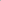 Успех создает высокий эмоциональный настрой, положительно влияет на состояние нервной системы, тонизирует весь организм. Так например в первом классе мой ученик, который придя в школу не умел читать, а в конце 2 четверти он уже читал почти 50 слов в минуту, когда я его при всех учениках похвалила, а также его родителям, я заметила, что он стал ещё больше стараться хорошо читать и стал читать с выражением, к концу учебного года техника чтения этого ученика была 96 слов в минугу. Сейчас этот ученик во 2 классе и читает ещё лучше и очень рад, что посещает школьную библиотеку.Вся эта работа должна идти рядом с главным трудом — учением.          Проблем развития математических способностей детей — одна из наименее разработанных на сегодня методических проблем обучения математике в начальных классах,Педагогике известна давняя истина: чем меньше возраст ребёнка, тем большее влияние на него оказывает окружающая среда, условия его жизни, обращенные к нему педагогические воздействия,При использовании на уроках математики дидактических игр, заданий, а также следуя рекомендациям и советам, предложенным в программе, я добиваюсь повышенного интереса к учебному процессу не только неуспевающих учеников, но и класса в целом.В своей работе я использую опыт С. Н. Лысенковой. Она предлагает методику, которая является реальным средством для неуспевающих, Она предлагает, кроме прошлого и сегодняшнего материала• небольшими порциями давать труднейший материал, который будут проходить через пятьдесят или сто уроков. Лучшие ученики интуитивно схватывают сложные будущие темы, испытывая интеллектуальное наслаждение, а слабые, не спеша, в многократных повторениях, постигают трудный для них материал и в конце концов усваивают его к сроку, не отставая от класса.Лысенкова предлагает использовать комментированное обучение. Она говорит, что если приучить детей думать вслух, всегда вслух, чтобы каждое действие сопровождалось словом, то это слово можно будет направлять, а через него и мысль. На своих уроках я также применяю комментированное письМ0• Комментированное управление экономит время урока, а ещё развивает речь.Работая по методике С, Н. Лысенковой можно предупредить и провести коррекцию неуспеваемости в классе.Для повышения эффективности обучения, для предупреждения отставания в учёбе и неуспеваемости необходимо целенаправленно развивать познавательный интерес. Большое значение в формировании познавательного интереса у учащихся играет подбор образного, яркого, занимательного учебного материма н добавление его к общему рощу учебных примеров и заданий.Работу по устранению пробелов в знаниях учащихся я осуществляю на уроках. дополнительных занятиях.Хороший результат на уроках дает: работа в группах, уроки юного педагога когда часть урока проводят сами ученики.На дополнительных занятиях предоставляю учащимся право спрашивать своих товарищей, составлять самим тексты диктантов, диктовать их, проверять самостоятельные работы друг друга, объяснять задания.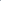        Провожу индивидуальные беседы с учениками и родителями. Поддерживаю тесную связь со школьным психологом. Комплексный подход к решению проблем неуспеваемости это совместная работа педагога, психолога, логопеда, социального педагога, и конечно же родителей. Работа с родителями имеет огромное значение при решении проблем успеваемости. Поэтому проводя родительские собрания, я стараюсь акцентировать внимание на каждом своем ученике.Рекомендации для учителей по работе со слабоуспевающими учащимисяДля решения проблемы, связанной с неуспеваемостью, предлагаю десять правил работы с неуспевающими школьниками:Верьте в способность любого ученика, старайтесь передать и ему эту веру.Помните, что для ученика необходим период ”вживания” в материал.	Не торопите его, научитесь ждать.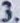 4. Каждый урок — продолжение предыдущего, каждый вносит нечто новое в изучаемую тему. Вселяйте слабым веру в то, что они всё запомнят, поймут, чаще предлагайте им однотипные задания. Одно решили с учителем, другое — сообща с учителем, третье — каждый индивидуально.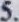 Не воспринимайте работу с неуспевающими примитивно. Надо постоянно добиваться развития памяти, логики, мышления, эмоций, интереса к учению.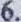 Не гонитесь за обилием новой информации. Умейте из изученного выбрать главное, изложить его, повторить, закрепить.Обобщение— главная составляющая любой методики.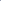 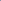 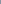 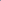 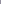 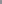 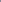 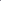 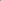 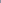 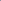 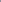 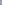 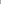 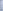 Научитесь управлять классом, сочетать фронтальную работу на уроке с индивидуальной.10.Помните, что через некоторое время группа слабоуспевающих, в свою очередь, расколется на способных, средних и слабоуспевающих.ЛитератураАхутина Т. Дети с трудностями учения l/ Начальная школа : плюс-минус. — 2000, N912. — с. 20.Выготский Л С Педагогическая психология. — М., 1996.З.	Еропкина А. ”Больше внимания слабоуспевающим ученикам.” Н Начальная школа. 1985 г N29. — с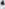 Зинченко С. Н. “Почему детям бывает трудно учиться“. -- К., 1990. с. 107.Коростель И. “Работа со слабоуспевающими учащими“ Н Завуч.-2000, З. — 101, 6. Кумарина Г. “Компенсирующее обучение” l/ Начальная школа. — 1995, N23.— с.72.7. Немов РС Психология З часть. — М.: Просвещение, Владос, 1995. 8. Подласый И. П. Педагогика начальной школы. — М.: Владос, 2000.Реан СА, Бордовски Н. Педагогике. — П., 2000.10.Сластенин В., Баранов С. Педагогика. М., 2000.Смирнов С.А. Педагогика: педагогические теории, системы, технологии, — М.: Академия, 1998.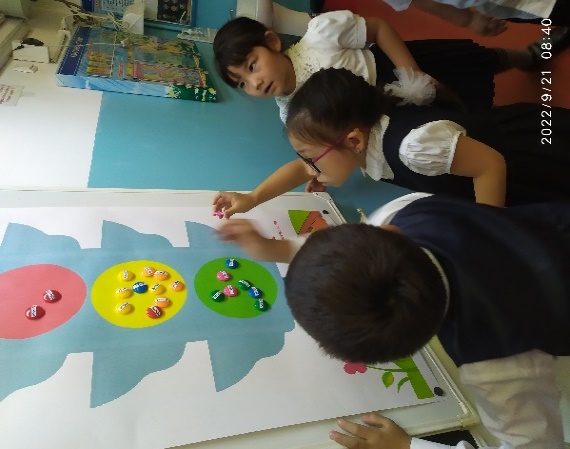 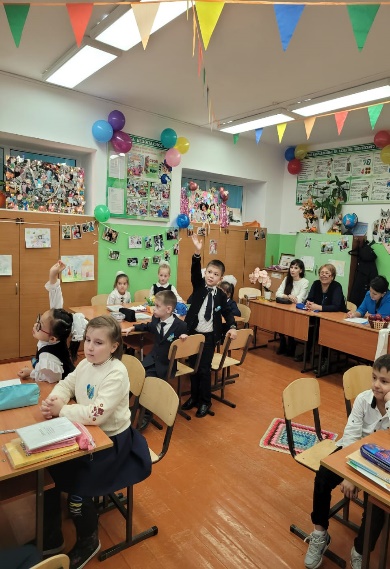 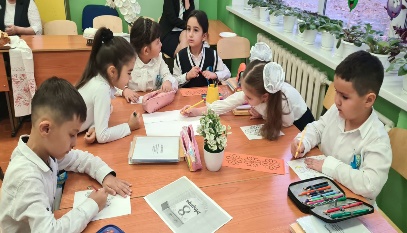 